РОССИЙСКАЯ ФЕДЕРАЦИЯЗАКОНО ПСИХИАТРИЧЕСКОЙ ПОМОЩИ И ГАРАНТИЯХ ПРАВ ГРАЖДАНПРИ ЕЕ ОКАЗАНИИПризнавая высокую ценность для каждого человека здоровья вообще и психического здоровья в особенности;учитывая, что психическое расстройство может изменять отношение человека к жизни, самому себе и обществу, а также отношение общества к человеку;отмечая, что отсутствие должного законодательного регулирования психиатрической помощи может быть одной из причин использования ее в немедицинских целях, наносить ущерб здоровью, человеческому достоинству и правам граждан, а также международному престижу государства;принимая во внимание необходимость реализации в законодательстве Российской Федерации признанных международным сообществом и Конституцией Российской Федерации прав и свобод человека и гражданина,Российская Федерация в настоящем Федеральном законе устанавливает правовые, организационные и экономические принципы оказания психиатрической помощи в Российской Федерации.(в ред. Федерального закона от 22.08.2004 N 122-ФЗ)Раздел I. ОБЩИЕ ПОЛОЖЕНИЯСтатья 1. Психиатрическая помощь и принципы ее оказания(1) Психиатрическая помощь оказывается по основаниям и в порядке, которые установлены настоящим Законом и другими законами Российской Федерации, и включает в себя психиатрическое обследование и психиатрическое освидетельствование, профилактику и диагностику психических расстройств, лечение и медицинскую реабилитацию лиц, страдающих психическими расстройствами.(часть 1 в ред. Федерального закона от 25.11.2013 N 317-ФЗ)(2) Психиатрическая помощь лицам, страдающим психическими расстройствами, гарантируется государством и осуществляется на основе принципов законности, гуманности и соблюдения прав человека и гражданина.Статья 2. Законодательство Российской Федерации о психиатрической помощи(1) Законодательство Российской Федерации о психиатрической помощи состоит из настоящего Закона, иных федеральных законов, а также законов субъектов Российской Федерации.(в ред. Федерального закона от 22.08.2004 N 122-ФЗ)(2) Отношения, связанные с деятельностью в области оказания психиатрической помощи, регулируются также нормативными правовыми актами Правительства Российской Федерации и издаваемыми в соответствии с ними нормативными правовыми актами федеральных органов исполнительной власти, уполномоченных на решение вопросов в области оказания психиатрической помощи, а также нормативными правовыми актами субъектов Российской Федерации.(часть вторая в ред. Федерального закона от 22.08.2004 N 122-ФЗ)Часть третья утратила силу. - Федеральный закон от 22.08.2004 N 122-ФЗ.(4) Если международным договором, в котором участвует Российская Федерация, установлены иные правила, чем предусмотренные законодательством Российской Федерации о психиатрической помощи, то применяются правила международного договора.(5) Решения межгосударственных органов, принятые на основании положений международных договоров Российской Федерации в их истолковании, противоречащем Конституции Российской Федерации, не подлежат исполнению в Российской Федерации. Такое противоречие может быть установлено в порядке, определенном федеральным конституционным законом.(часть 5 введена Федеральным законом от 08.12.2020 N 429-ФЗ)Статья 3. Применение настоящего Закона(1) Настоящий Закон распространяется на граждан Российской Федерации при оказании им психиатрической помощи и применяется в отношении всех организаций и лиц, оказывающих психиатрическую помощь на территории Российской Федерации.(в ред. Федерального закона от 25.11.2013 N 317-ФЗ)(2) Иностранные граждане и лица без гражданства, находящиеся на территории Российской Федерации, при оказании им психиатрической помощи пользуются всеми правами, установленными настоящим Законом, наравне с гражданами Российской Федерации.Статья 4. Добровольность обращения за психиатрической помощью(1) Психиатрическая помощь оказывается при добровольном обращении лица и при наличии его информированного добровольного согласия на медицинское вмешательство, за исключением случаев, предусмотренных настоящим Законом.(в ред. Федерального закона от 25.11.2013 N 317-ФЗ)(2) Несовершеннолетнему в возрасте до пятнадцати лет или больному наркоманией несовершеннолетнему в возрасте до шестнадцати лет психиатрическая помощь оказывается при наличии информированного добровольного согласия на медицинское вмешательство одного из родителей или иного законного представителя, а лицу, признанному в установленном законом порядке недееспособным, если такое лицо по своему состоянию не способно дать информированное добровольное согласие на медицинское вмешательство, психиатрическая помощь оказывается при наличии информированного добровольного согласия на медицинское вмешательство его законного представителя в порядке, установленном настоящим Законом.(часть 2 в ред. Федерального закона от 25.11.2013 N 317-ФЗ)(3) Лицо, обратившееся за оказанием психиатрической помощи, один из родителей или иной законный представитель лица, указанного в части второй настоящей статьи, имеют право отказаться от медицинского вмешательства или потребовать его прекращения, за исключением случаев, установленных настоящим Законом. Законный представитель лица, признанного в установленном законом порядке недееспособным, осуществляет данное право в случае, если такое лицо по своему состоянию не способно отказаться от медицинского вмешательства.(часть 3 введена Федеральным законом от 25.11.2013 N 317-ФЗ)Статья 5. Права лиц, страдающих психическими расстройствами(1) Лица, страдающие психическими расстройствами, обладают всеми правами и свободами граждан, предусмотренными Конституцией Российской Федерации и федеральными законами. Ограничение прав и свобод граждан, связанное с психическим расстройством, допустимо лишь в случаях, предусмотренных законами Российской Федерации.(в ред. Федерального закона от 22.08.2004 N 122-ФЗ)(2) Все лица, страдающие психическими расстройствами, при оказании им психиатрической помощи имеют право на:уважительное и гуманное отношение, исключающее унижение человеческого достоинства;получение информации о своих правах, а также в доступной для них форме и с учетом их психического состояния информации о характере имеющихся у них психических расстройств и применяемых методах лечения;психиатрическую помощь в наименее ограничительных условиях, по возможности по месту жительства;пребывание в медицинской организации, оказывающей психиатрическую помощь в стационарных условиях, только в течение срока, необходимого для оказания психиатрической помощи в таких условиях;(в ред. Федерального закона от 25.11.2013 N 317-ФЗ)все виды лечения (в том числе санаторно-курортное) по медицинским показаниям;оказание психиатрической помощи в условиях, соответствующих санитарно-гигиеническим требованиям;предварительное согласие и отказ на любой стадии от использования в качестве объекта испытаний методов профилактики, диагностики, лечения и медицинской реабилитации, лекарственных препаратов для медицинского применения, специализированных продуктов лечебного питания и медицинских изделий, научных исследований или обучения, от фото-, видео- или киносъемки;(в ред. Федеральных законов от 02.07.2013 N 185-ФЗ, от 25.11.2013 N 317-ФЗ)приглашение по их требованию любого специалиста, участвующего в оказании психиатрической помощи, с согласия последнего для работы во врачебной комиссии по вопросам, регулируемым настоящим Законом;помощь адвоката, законного представителя или иного лица в порядке, установленном законом.(3) Ограничение прав и свобод лиц, страдающих психическими расстройствами, только на основании психиатрического диагноза, фактов нахождения под диспансерным наблюдением или пребывания в медицинской организации, оказывающей психиатрическую помощь в стационарных условиях, а также в стационарной организации социального обслуживания, предназначенной для лиц, страдающих психическими расстройствами, не допускается. Должностные лица, виновные в подобных нарушениях, несут ответственность в соответствии с законодательством Российской Федерации и субъектов Российской Федерации.(в ред. Федеральных законов от 22.08.2004 N 122-ФЗ, от 02.07.2013 N 185-ФЗ, от 25.11.2013 N 317-ФЗ, от 28.11.2015 N 358-ФЗ)Статья 6. Ограничения выполнения отдельных видов профессиональной деятельности и деятельности, связанной с источником повышенной опасности(1) Гражданин может быть временно (на срок не более пяти лет и с правом последующего переосвидетельствования) по результатам обязательного психиатрического освидетельствования признан непригодным вследствие психического расстройства к выполнению отдельных видов профессиональной деятельности и деятельности, связанной с источником повышенной опасности. Такое решение принимается врачебной комиссией медицинской организации, уполномоченной на то федеральным органом исполнительной власти в сфере здравоохранения или органом исполнительной власти субъекта Российской Федерации в сфере здравоохранения, на основании оценки состояния психического здоровья гражданина в соответствии с перечнем медицинских психиатрических противопоказаний и может быть обжаловано в суд.(часть 1 в ред. Федерального закона от 25.11.2013 N 317-ФЗ)(2) Перечень медицинских психиатрических противопоказаний для осуществления отдельных видов профессиональной деятельности и деятельности, связанной с источником повышенной опасности, утверждается Правительством Российской Федерации и периодически (не реже одного раза в пять лет) пересматривается с учетом накопленного опыта и научных достижений.Статья 7. Представительство граждан, которым оказывается психиатрическая помощь(1) Гражданин при оказании ему психиатрической помощи вправе пригласить по своему выбору представителя для защиты своих прав и законных интересов. Оформление представительства производится в порядке, установленном гражданским и гражданским процессуальным законодательством Российской Федерации.(2) При оказании психиатрической помощи защиту прав и законных интересов лица, признанного в установленном законом порядке недееспособным, осуществляет его опекун, защиту прав и законных интересов несовершеннолетнего в возрасте до пятнадцати лет или больного наркоманией несовершеннолетнего в возрасте до шестнадцати лет осуществляет один из родителей или иной законный представитель. В случаях, предусмотренных частями 3 и 5 статьи 11 Федерального закона от 24 апреля 2008 года N 48-ФЗ "Об опеке и попечительстве", защиту прав и законных интересов лиц, признанных в установленном законом порядке недееспособными, и несовершеннолетних, не достигших возраста, указанного в настоящей части, осуществляет орган опеки и попечительства или организация (в том числе медицинская организация, оказывающая психиатрическую помощь в стационарных условиях, стационарная организация социального обслуживания, предназначенная для лиц, страдающих психическими расстройствами), на которую законом возложено исполнение обязанностей опекуна или попечителя.(в ред. Федеральных законов от 25.11.2013 N 317-ФЗ, от 28.11.2015 N 358-ФЗ)(3) Защиту прав и законных интересов гражданина при оказании ему психиатрической помощи может осуществлять адвокат, а также работник государственного юридического бюро или иное лицо, уполномоченные государственным юридическим бюро оказывать бесплатную юридическую помощь. Лица, страдающие психическими расстройствами, при оказании им психиатрической помощи имеют право на получение бесплатной юридической помощи в рамках государственной системы бесплатной юридической помощи в соответствии с Федеральным законом "О бесплатной юридической помощи в Российской Федерации". Организация, оказывающая психиатрическую помощь, обеспечивает возможность приглашения адвоката, работника или уполномоченного лица государственного юридического бюро (при наличии), оказывающих гражданам бесплатную юридическую помощь в соответствии с Федеральным законом "О бесплатной юридической помощи в Российской Федерации", за исключением неотложных случаев, предусмотренных пунктом "а" части четвертой статьи 23 и пунктом "а" статьи 29 настоящего Закона.(в ред. Федеральных законов от 21.11.2011 N 326-ФЗ, от 25.11.2013 N 317-ФЗ)Статья 8. Запрещение требования сведений о состоянии психического здоровьяПри реализации гражданином своих прав и свобод требования предоставления сведений о состоянии его психического здоровья либо обследования его врачом-психиатром допускаются лишь в случаях, установленных законами Российской Федерации.Статья 9. Сохранение врачебной тайны при оказании психиатрической помощиСведения о факте обращения гражданина за психиатрической помощью, состоянии его психического здоровья и диагнозе психического расстройства, иные сведения, полученные при оказании ему психиатрической помощи, составляют врачебную тайну, охраняемую законом. Для реализации прав и законных интересов лица, страдающего психическим расстройством, по его просьбе либо по просьбе его законного представителя им могут быть предоставлены сведения о состоянии психического здоровья данного лица и об оказанной ему психиатрической помощи.(в ред. Федерального закона от 25.11.2013 N 317-ФЗ)Статья 10. Диагностика и лечение лиц, страдающих психическими расстройствами(1) Диагноз психического расстройства ставится в соответствии с общепризнанными международными стандартами и не может основываться только на несогласии гражданина с принятыми в обществе моральными, культурными, политическими или религиозными ценностями либо на иных причинах, непосредственно не связанных с состоянием его психического здоровья.(2) Для диагностики психических расстройств и лечения лица, страдающего психическим расстройством, применяются методы диагностики и лечения, не запрещенные законодательством Российской Федерации, а также лекарственные препараты для медицинского применения и медицинские изделия, зарегистрированные в порядке, установленном законодательством Российской Федерации.(часть 2 в ред. Федерального закона от 25.11.2013 N 317-ФЗ)(3) Методы диагностики и лечения, а также лекарственные препараты для медицинского применения и медицинские изделия применяются только в диагностических и лечебных целях в соответствии с характером болезненных расстройств и не должны использоваться для наказания лица, страдающего психическим расстройством, или в интересах других лиц.(в ред. Федерального закона от 25.11.2013 N 317-ФЗ)Статья 11. Информированное добровольное согласие на медицинское вмешательство(в ред. Федерального закона от 25.11.2013 N 317-ФЗ)(1) Лечение лица, страдающего психическим расстройством, осуществляется при наличии в соответствии с законодательством в сфере охраны здоровья его информированного добровольного согласия на медицинское вмешательство, за исключением случаев, предусмотренных частью четвертой настоящей статьи.(часть 1 в ред. Федерального закона от 25.11.2013 N 317-ФЗ)(2) Врач обязан предоставить лицу, страдающему психическим расстройством, в доступной для него форме и с учетом его психического состояния информацию о характере психического расстройства, целях, методах, включая альтернативные, и продолжительности рекомендуемого лечения, а также о болевых ощущениях, возможном риске, побочных эффектах и ожидаемых результатах. О предоставленной информации делается запись в медицинской документации.(3) Информированное добровольное согласие на медицинское вмешательство в отношении несовершеннолетнего в возрасте до пятнадцати лет или больного наркоманией несовершеннолетнего в возрасте до шестнадцати лет дает один из родителей или иной законный представитель, в отношении лица, признанного в установленном законом порядке недееспособным, если такое лицо по своему состоянию не способно дать информированное добровольное согласие на медицинское вмешательство, - его законный представитель после сообщения лицам, дающим информированное добровольное согласие на медицинское вмешательство, сведений, предусмотренных частью второй настоящей статьи. Законный представитель лица, признанного в установленном законом порядке недееспособным, извещает орган опеки и попечительства по месту жительства подопечного о даче информированного добровольного согласия на медицинское вмешательство не позднее дня, следующего за днем указанного согласия.(в ред. Федеральных законов от 06.04.2011 N 67-ФЗ, от 25.11.2013 N 317-ФЗ)(4) Лечение может проводиться без согласия лица, страдающего психическим расстройством, или без согласия его законного представителя только при применении принудительных мер медицинского характера по основаниям, предусмотренным Уголовным кодексом Российской Федерации, а также при недобровольной госпитализации по основаниям, предусмотренным статьей 29 настоящего Закона. В этих случаях, кроме неотложных, лечение применяется по решению комиссии врачей-психиатров.(в ред. Федерального закона от 21.07.1998 N 117-ФЗ)(5) В отношении лиц, указанных в части четвертой настоящей статьи, применение для лечения психических расстройств хирургических и других методов, вызывающих необратимые последствия, а также проведение испытаний методов профилактики, диагностики, лечения и медицинской реабилитации, лекарственных препаратов для медицинского применения, специализированных продуктов лечебного питания и медицинских изделий не допускаются.(в ред. Федерального закона от 25.11.2013 N 317-ФЗ)Статья 12. Отказ от лечения(1) Лицо, страдающее психическим расстройством, один из родителей или иной законный представитель несовершеннолетнего в возрасте до пятнадцати лет или больного наркоманией несовершеннолетнего в возрасте до шестнадцати лет, законный представитель лица, признанного в установленном законом порядке недееспособным, если такое лицо по своему состоянию не способно отказаться от лечения, имеют право отказаться от предлагаемого лечения или потребовать его прекращения в порядке, установленном законодательством в сфере охраны здоровья, за исключением случаев, предусмотренных частью четвертой статьи 11 настоящего Закона. Законный представитель лица, признанного в установленном законом порядке недееспособным, извещает орган опеки и попечительства по месту жительства подопечного об отказе от лечения или его прекращении не позднее дня, следующего за днем указанных отказа от лечения или его прекращения.(в ред. Федеральных законов от 06.04.2011 N 67-ФЗ, от 25.11.2013 N 317-ФЗ)(2) Лицу, отказывающемуся от лечения, либо его законному представителю должны быть разъяснены возможные последствия такого отказа или прекращения лечения. Отказ от лечения оформляется в письменной форме, подписывается лицом, отказавшимся от лечения, одним из родителей или иным законным представителем, медицинским работником и содержится в медицинской документации.(в ред. Федерального закона от 25.11.2013 N 317-ФЗ)Статья 13. Принудительные меры медицинского характера(1) Принудительные меры медицинского характера применяются по решению суда в отношении лиц, страдающих психическими расстройствами, совершивших общественно опасные деяния, по основаниям и в порядке, установленным Уголовным кодексом Российской Федерации и Уголовно-процессуальным кодексом Российской Федерации.(в ред. Федеральных законов от 21.07.1998 N 117-ФЗ, от 22.08.2004 N 122-ФЗ)(2) Принудительные меры медицинского характера осуществляются в медицинских организациях государственной системы здравоохранения, оказывающих психиатрическую помощь. Лица, госпитализированные в медицинскую организацию, оказывающую психиатрическую помощь в стационарных условиях, по решению суда о применении принудительных мер медицинского характера, пользуются правами, предусмотренными статьей 37 настоящего Закона. Такие лица признаются нетрудоспособными на весь период пребывания в медицинской организации, оказывающей психиатрическую помощь в стационарных условиях, и имеют право на получение пенсии и пособий в соответствии с законодательством Российской Федерации об обязательном социальном страховании.(часть 2 в ред. Федерального закона от 25.11.2013 N 317-ФЗ)Статья 13.1. Госпитализация лица, страдающего психическим расстройством, содержащегося под стражей, в медицинскую организацию, оказывающую психиатрическую помощь в стационарных условиях(введена Федеральным законом от 30.12.2021 N 491-ФЗ)(1) Госпитализация лица, страдающего психическим расстройством, содержащегося под стражей, в медицинскую организацию, оказывающую психиатрическую помощь в стационарных условиях, осуществляется на основании вступившего в законную силу решения суда, вынесенного по основаниям и в порядке, которые установлены Уголовно-процессуальным кодексом Российской Федерации.(2) Лицо, госпитализированное в медицинскую организацию, оказывающую психиатрическую помощь в стационарных условиях, находится в ней в течение срока, установленного судом, и не реже одного раза в месяц подлежит обязательному психиатрическому освидетельствованию комиссией врачей-психиатров указанной медицинской организации, которая определяет состояние его здоровья и возможность проведения с ним процессуальных действий. О результатах обязательного психиатрического освидетельствования медицинская организация, оказывающая психиатрическую помощь в стационарных условиях, не реже одного раза в месяц информирует орган предварительного расследования, суд, в производстве которых находится уголовное дело, посредством направления заключения о результатах обязательного психиатрического освидетельствования.(3) Лицо, госпитализированное в медицинскую организацию, оказывающую психиатрическую помощь в стационарных условиях, пользуется правами, предусмотренными статьей 37 настоящего Закона, за исключением случаев, если решением суда для этого лица установлены запреты совершать определенные действия. Контроль за соблюдением таких запретов осуществляется медицинской организацией, оказывающей психиатрическую помощь в стационарных условиях.(4) Медицинская организация, оказывающая психиатрическую помощь в стационарных условиях, не позднее чем за 15 дней до истечения установленного судом срока пребывания в ней лица, госпитализированного в указанную медицинскую организацию, информирует о результатах обязательного психиатрического освидетельствования орган предварительного расследования, суд, в производстве которых находится уголовное дело, путем направления заключения об обязательном психиатрическом освидетельствовании этого лица, в том числе о его способности по своему психическому состоянию лично осуществлять свои права в судебном заседании, для решения вопроса о необходимости его дальнейшего пребывания в медицинской организации, оказывающей психиатрическую помощь в стационарных условиях.Статья 14. Судебно-психиатрическая экспертизаСудебно-психиатрическая экспертиза по уголовным, гражданским и административным делам производится по основаниям и в порядке, предусмотренным законодательством Российской Федерации.(в ред. Федеральных законов от 22.08.2004 N 122-ФЗ, от 08.03.2015 N 23-ФЗ)Статья 15. Психиатрическое обследование для решения вопроса о годности гражданина к службе в качестве военнослужащего(в ред. Федерального закона от 03.07.2016 N 227-ФЗ)Основания и порядок психиатрического обследования в амбулаторных и стационарных условиях при решении вопроса о годности гражданина по состоянию его психического здоровья к службе в качестве военнослужащего Вооруженных Сил Российской Федерации, войск и органов безопасности, войск национальной гвардии Российской Федерации и других воинских формирований, лиц начальствующего и рядового состава органов внутренних дел, Государственной противопожарной службы, учреждений и органов уголовно-исполнительной системы, войск национальной гвардии Российской Федерации определяются настоящим Законом и законодательством Российской Федерации о военной службе.Раздел II. ОБЕСПЕЧЕНИЕ ПСИХИАТРИЧЕСКОЙ ПОМОЩЬЮИ СОЦИАЛЬНАЯ ПОДДЕРЖКА ЛИЦ, СТРАДАЮЩИХПСИХИЧЕСКИМИ РАССТРОЙСТВАМИ(в ред. Федерального закона от 22.08.2004 N 122-ФЗ)Статья 16. Виды психиатрической помощи и социальной поддержки, гарантируемые государством(в ред. Федерального закона от 22.08.2004 N 122-ФЗ)(1) Государством гарантируются:абзац утратил силу. - Федеральный закон от 25.11.2013 N 317-ФЗ;психиатрическая помощь при оказании первичной медико-санитарной помощи, специализированной медицинской помощи, скорой, в том числе скорой специализированной, медицинской помощи;(в ред. Федерального закона от 25.11.2013 N 317-ФЗ)проведение медицинских экспертиз в соответствии с законодательством Российской Федерации;(в ред. Федерального закона от 25.11.2013 N 317-ФЗ)социально-бытовая помощь и содействие в трудоустройстве лиц, страдающих психическими расстройствами;решение вопросов опеки;консультации по правовым вопросам и другие виды юридической помощи в медицинских организациях, оказывающих психиатрическую помощь, стационарных организациях социального обслуживания, предназначенных для лиц, страдающих психическими расстройствами;(в ред. Федеральных законов от 25.11.2013 N 317-ФЗ, от 28.11.2015 N 358-ФЗ)социально-бытовое устройство инвалидов и престарелых, страдающих психическими расстройствами, а также уход за ними;получение образования инвалидами и несовершеннолетними, страдающими психическими расстройствами;(в ред. Федерального закона от 02.07.2013 N 185-ФЗ)психиатрическая помощь при стихийных бедствиях и катастрофах.(2) Для обеспечения лиц, страдающих психическими расстройствами, психиатрической помощью и их социальной поддержки государство:(в ред. Федерального закона от 22.08.2004 N 122-ФЗ)создает все виды организаций, оказывающих психиатрическую помощь, по возможности по месту жительства пациентов;(в ред. Федерального закона от 25.11.2013 N 317-ФЗ)организует оказание психиатрической помощи, предусмотренной частью первой настоящей статьи;(абзац введен Федеральным законом от 25.11.2013 N 317-ФЗ)создает необходимые условия для получения образования несовершеннолетними, страдающими психическими расстройствами;(в ред. Федерального закона от 02.07.2013 N 185-ФЗ)создает лечебно-производственные предприятия для трудовой терапии, профессионального обучения и трудоустройства на этих предприятиях лиц, страдающих психическими расстройствами, включая инвалидов, а также специальные производства, цеха или участки с облегченными условиями труда для таких лиц;(в ред. Федерального закона от 02.07.2013 N 185-ФЗ)устанавливает обязательные квоты рабочих мест на предприятиях, в учреждениях и организациях для трудоустройства лиц, страдающих психическими расстройствами;применяет методы экономического стимулирования для предприятий, учреждений и организаций, предоставляющих рабочие места для лиц, страдающих психическими расстройствами;создает общежития для лиц, страдающих психическими расстройствами, утративших социальные связи;принимает иные меры, необходимые для социальной поддержки лиц, страдающих психическими расстройствами.(3) Абзац утратил силу. - Федеральный закон от 25.11.2013 N 317-ФЗ.Решение вопросов социальной поддержки и социального обслуживания лиц, страдающих психическими расстройствами, осуществляется органами государственной власти субъектов Российской Федерации в соответствии с законодательством Российской Федерации.(в ред. Федерального закона от 28.11.2015 N 358-ФЗ)(часть третья в ред. Федерального закона от 22.08.2004 N 122-ФЗ)Статья 17. Финансовое обеспечение психиатрической помощи(в ред. Федерального закона от 22.08.2004 N 122-ФЗ)(1) Финансовое обеспечение психиатрической помощи, оказываемой населению в медицинских организациях, подведомственных федеральным органам исполнительной власти, является расходным обязательством Российской Федерации.(в ред. Федеральных законов от 25.11.2013 N 317-ФЗ, от 23.05.2016 N 149-ФЗ)(2) Финансовое обеспечение оказания населению психиатрической помощи (за исключением психиатрической помощи, оказываемой в медицинских организациях, подведомственных федеральным органам исполнительной власти), а также социальной поддержки и социального обслуживания лиц, страдающих психическими расстройствами, является расходным обязательством субъектов Российской Федерации.(в ред. Федеральных законов от 25.11.2013 N 317-ФЗ, от 28.11.2015 N 358-ФЗ, от 23.05.2016 N 149-ФЗ)Раздел III. УЧРЕЖДЕНИЯ И ЛИЦА, ОКАЗЫВАЮЩИЕПСИХИАТРИЧЕСКУЮ ПОМОЩЬ. ПРАВА И ОБЯЗАННОСТИ МЕДИЦИНСКИХРАБОТНИКОВ И ИНЫХ СПЕЦИАЛИСТОВСтатья 18. Организации и лица, оказывающие психиатрическую помощь(в ред. Федерального закона от 25.11.2013 N 317-ФЗ)(1) Психиатрическую помощь оказывают медицинские организации, стационарные организации социального обслуживания, предназначенные для лиц, страдающих психическими расстройствами, врачи-психиатры, зарегистрированные в качестве индивидуальных предпринимателей, при наличии лицензии на осуществление медицинской деятельности.(в ред. Федерального закона от 28.11.2015 N 358-ФЗ)(2) Виды психиатрической помощи указываются в учредительных документах юридических лиц. Информация о видах психиатрической помощи, оказываемых медицинскими организациями, стационарными организациями социального обслуживания, предназначенными для лиц, страдающих психическими расстройствами, врачами-психиатрами, зарегистрированными в качестве индивидуальных предпринимателей, должна быть доступна гражданам.(в ред. Федерального закона от 28.11.2015 N 358-ФЗ)Статья 19. Право на деятельность по оказанию психиатрической помощи(1) Право на врачебную деятельность по оказанию психиатрической помощи имеет врач-психиатр, получивший высшее медицинское образование и подтвердивший свою квалификацию в порядке, установленном законодательством Российской Федерации.(2) Иные специалисты и медицинские работники, участвующие в оказании психиатрической помощи, должны в порядке, установленном законодательством Российской Федерации, пройти специальную подготовку и подтвердить свою квалификацию для допуска к работе с лицами, страдающими психическими расстройствами.(в ред. Федерального закона от 25.11.2013 N 317-ФЗ)(3) Деятельность врача-психиатра, иных специалистов и медицинских работников по оказанию психиатрической помощи основывается на профессиональной этике и осуществляется в соответствии с законом.(в ред. Федерального закона от 25.11.2013 N 317-ФЗ)Статья 20. Права и обязанности медицинских работников и иных специалистов при оказании психиатрической помощи(1) Профессиональные права и обязанности врача-психиатра, иных специалистов и медицинских работников при оказании психиатрической помощи устанавливаются законодательством Российской Федерации о здравоохранении и настоящим Законом.(в ред. Федерального закона от 25.11.2013 N 317-ФЗ)(2) Установление диагноза психического заболевания, принятие решения об оказании психиатрической помощи в недобровольном порядке либо дача заключения для рассмотрения этого вопроса являются исключительным правом врача-психиатра или комиссии врачей-психиатров.(3) Заключение врача другой специальности о состоянии психического здоровья лица носит предварительный характер и не является основанием для решения вопроса об ограничении его прав и законных интересов, а также для предоставления ему гарантий, предусмотренных законом для лиц, страдающих психическими расстройствами.(в ред. Федерального закона от 22.08.2004 N 122-ФЗ)Статья 21. Независимость врача-психиатра при оказании психиатрической помощи(1) При оказании психиатрической помощи врач-психиатр независим в своих решениях и руководствуется только медицинскими показаниями, врачебным долгом и законом.(2) Врач-психиатр, мнение которого не совпадает с решением врачебной комиссии, вправе дать свое заключение, которое приобщается к медицинской документации.Статья 22. Гарантии медицинским и иным работникам, участвующим в оказании психиатрической помощи(в ред. Федерального закона от 27.07.2010 N 203-ФЗ)(в ред. Федерального закона от 22.08.2004 N 122-ФЗ)(1) Медицинские и иные работники, участвующие в оказании психиатрической помощи, имеют право на сокращенную продолжительность рабочего времени, ежегодный дополнительный оплачиваемый отпуск за работу с вредными и (или) опасными условиями труда в соответствии с законодательством Российской Федерации.Продолжительность рабочего времени и ежегодного дополнительного оплачиваемого отпуска медицинских работников, участвующих в оказании психиатрической помощи, определяется Правительством Российской Федерации.Размеры повышения оплаты труда за работу с вредными и (или) опасными условиями труда участвующим в оказании психиатрической помощи медицинским работникам медицинских организаций, подведомственных федеральным органам исполнительной власти, медицинским работникам из числа гражданского персонала воинских частей, учреждений и подразделений федеральных органов исполнительной власти и федеральных государственных органов, в которых законом предусмотрена военная и приравненная к ней служба, устанавливаются в порядке, определяемом Правительством Российской Федерации, а медицинским работникам медицинских организаций, подведомственных исполнительным органам государственной власти субъектов Российской Федерации, - в порядке, определяемом органами исполнительной власти субъектов Российской Федерации.(в ред. Федеральных законов от 25.11.2013 N 317-ФЗ, от 04.06.2014 N 145-ФЗ, от 23.05.2016 N 149-ФЗ)Установление сокращенной продолжительности рабочего времени, повышенного размера оплаты труда и предоставление ежегодного дополнительного оплачиваемого отпуска за работу с вредными и (или) опасными условиями труда участвующим в оказании психиатрической помощи иным работникам медицинских организаций, подведомственных федеральным органам исполнительной власти, медицинских организаций, подведомственных исполнительным органам государственной власти субъектов Российской Федерации, а также иным работникам из числа гражданского персонала воинских частей, учреждений и подразделений федеральных органов исполнительной власти и федеральных государственных органов, в которых законом предусмотрена военная и приравненная к ней служба, осуществляются по результатам специальной оценки условий труда.(в ред. Федеральных законов от 25.11.2013 N 317-ФЗ, от 28.12.2013 N 421-ФЗ, от 04.06.2014 N 145-ФЗ, от 23.05.2016 N 149-ФЗ)(часть 1 в ред. Федерального закона от 27.07.2010 N 203-ФЗ)(2) Медицинские и иные работники, участвующие в оказании психиатрической помощи, подлежат:(в ред. Федерального закона от 27.07.2010 N 203-ФЗ)абзац утратил силу. - Федеральный закон от 25.11.2013 N 317-ФЗ;обязательному социальному страхованию от несчастных случаев на производстве и профессиональных заболеваний в порядке, установленном законодательством Российской Федерации.Раздел IV. ВИДЫ ПСИХИАТРИЧЕСКОЙ ПОМОЩИИ ПОРЯДОК ЕЕ ОКАЗАНИЯСтатья 23. Психиатрическое освидетельствование(1) Психиатрическое освидетельствование проводится для определения: страдает ли обследуемый психическим расстройством, нуждается ли он в психиатрической помощи, а также для решения вопроса о виде такой помощи.(2) Психиатрическое освидетельствование проводится при наличии информированного добровольного согласия обследуемого на его проведение. Психиатрическое освидетельствование несовершеннолетнего в возрасте до пятнадцати лет или больного наркоманией несовершеннолетнего в возрасте до шестнадцати лет проводится при наличии информированного добровольного согласия на его проведение одного из родителей либо иного законного представителя, а в отношении лица, признанного в установленном законом порядке недееспособным, если такое лицо по своему состоянию не способно дать информированное добровольное согласие, - при наличии информированного добровольного согласия на проведение психиатрического освидетельствования законного представителя такого лица. В случае возражения одного из родителей либо при отсутствии родителей или иного законного представителя психиатрическое освидетельствование несовершеннолетнего проводится по решению органа опеки и попечительства, которое может быть обжаловано в суд. Законный представитель лица, признанного в установленном законом порядке недееспособным, извещает орган опеки и попечительства по месту жительства подопечного о даче информированного добровольного согласия на проведение психиатрического освидетельствования подопечного не позднее дня, следующего за днем дачи указанного согласия.(часть 2 в ред. Федерального закона от 25.11.2013 N 317-ФЗ)(3) Врач, проводящий психиатрическое освидетельствование, обязан представиться обследуемому и его законному представителю как психиатр, за исключением случаев, предусмотренных пунктом "а" части четвертой настоящей статьи.(4) Психиатрическое освидетельствование лица может быть проведено без его согласия или без согласия его законного представителя в случаях, когда по имеющимся данным обследуемый совершает действия, дающие основания предполагать наличие у него тяжелого психического расстройства, которое обусловливает:а) его непосредственную опасность для себя или окружающих, илиб) его беспомощность, то есть неспособность самостоятельно удовлетворять основные жизненные потребности, илив) существенный вред его здоровью вследствие ухудшения психического состояния, если лицо будет оставлено без психиатрической помощи.(5) Психиатрическое освидетельствование лица может быть проведено без его согласия или без согласия его законного представителя, если обследуемый находится под диспансерным наблюдением по основаниям, предусмотренным частью первой статьи 27 настоящего Закона.(6) Данные психиатрического освидетельствования и заключение о состоянии психического здоровья обследуемого фиксируются в медицинской документации, в которой указываются также причины обращения к врачу-психиатру и медицинские рекомендации.(7) Психиатрическое освидетельствование гражданина, указанного в статье 15 настоящего Закона, проводится в рамках военно-врачебной экспертизы в соответствии со статьей 61 Федерального закона от 21 ноября 2011 года N 323-ФЗ "Об основах охраны здоровья граждан в Российской Федерации".(часть 7 введена Федеральным законом от 25.11.2013 N 317-ФЗ)Статья 24. Психиатрическое освидетельствование лица без его согласия или без согласия его законного представителя(1) В случаях, предусмотренных частью второй статьи 13.1, пунктом "а" части четвертой и частью пятой статьи 23 настоящего Закона, решение о психиатрическом освидетельствовании лица без его согласия или без согласия его законного представителя принимается врачом-психиатром самостоятельно.(в ред. Федерального закона от 30.12.2021 N 491-ФЗ)(2) В случаях, предусмотренных пунктами "б" и "в" части четвертой статьи 23 настоящего Закона, решение о психиатрическом освидетельствовании лица без его согласия или без согласия его законного представителя принимается врачом-психиатром с санкции судьи.Статья 25. Порядок подачи заявления и принятия решения о психиатрическом освидетельствовании лица без его согласия или без согласия его законного представителя(1) Решение о психиатрическом освидетельствовании лица без его согласия или без согласия его законного представителя, за исключением случаев, предусмотренных частью пятой статьи 23 настоящего Закона, принимается врачом-психиатром по заявлению, содержащему сведения о наличии оснований для такого освидетельствования, перечисленных в части четвертой статьи 23 настоящего Закона.(2) Заявление может быть подано родственниками лица, подлежащего психиатрическому освидетельствованию, врачом любой медицинской специальности, должностными лицами и иными гражданами.(3) В неотложных случаях, когда по полученным сведениям лицо представляет непосредственную опасность для себя или окружающих, заявление может быть устным. Решение о психиатрическом освидетельствовании принимается врачом-психиатром немедленно и оформляется записью в медицинской документации.(4) При отсутствии непосредственной опасности лица для себя или окружающих заявление о психиатрическом освидетельствовании должно быть письменным, содержать подробные сведения, обосновывающие необходимость такого освидетельствования и указание на отказ лица либо его законного представителя от обращения к врачу-психиатру. Врач-психиатр вправе запросить дополнительные сведения, необходимые для принятия решения. Установив, что в заявлении отсутствуют данные, свидетельствующие о наличии обстоятельств, предусмотренных пунктами "б" и "в" части четвертой статьи 23 настоящего Закона, врач-психиатр в письменном виде, мотивированно отказывает в психиатрическом освидетельствовании.(5) Установив обоснованность заявления о психиатрическом освидетельствовании лица без его согласия или без согласия его законного представителя, врач-психиатр направляет в суд по месту жительства лица свое письменное мотивированное заключение о необходимости такого освидетельствования, а также заявление об освидетельствовании и другие имеющиеся материалы. Судья решает вопрос о даче санкции в трехдневный срок с момента получения всех материалов. Действия судьи могут быть обжалованы в суд в порядке, установленном законодательством Российской Федерации.(в ред. Федерального закона от 22.08.2004 N 122-ФЗ)Статья 26. Психиатрическая помощь, оказываемая в амбулаторных условиях(в ред. Федерального закона от 25.11.2013 N 317-ФЗ)(1) В отношении лица, страдающего психическим расстройством, в амбулаторных условиях осуществляются профилактика, диагностика, лечение, медицинская реабилитация и диспансерное наблюдение в зависимости от медицинских показаний.(часть 1 в ред. Федерального закона от 25.11.2013 N 317-ФЗ)(2) Психиатрическая помощь в амбулаторных условиях (за исключением диспансерного наблюдения) оказывается при добровольном обращении лица, страдающего психическим расстройством, в соответствии со статьей 4 настоящего Закона.(часть 2 в ред. Федерального закона от 25.11.2013 N 317-ФЗ)(3) Диспансерное наблюдение может устанавливаться независимо от согласия лица, страдающего психическим расстройством, или его законного представителя в случаях, предусмотренных частью первой статьи 27 настоящего Закона, и предполагает наблюдение за состоянием психического здоровья лица путем регулярных осмотров врачом-психиатром и оказание ему необходимой медицинской и социальной помощи.Статья 27. Диспансерное наблюдение(1) Диспансерное наблюдение может устанавливаться за лицом, страдающим хроническим и затяжным психическим расстройством с тяжелыми стойкими или часто обостряющимися болезненными проявлениями.(2) Решение вопросов о необходимости установления диспансерного наблюдения и о его прекращении принимается комиссией врачей-психиатров, назначенной руководителем медицинской организации, оказывающей психиатрическую помощь в амбулаторных условиях, или комиссией врачей-психиатров, назначенной органом исполнительной власти субъекта Российской Федерации в сфере здравоохранения.(часть 2 в ред. Федерального закона от 25.11.2013 N 317-ФЗ)(3) Мотивированное решение комиссии врачей-психиатров оформляется записью в медицинской документации. Решение об установлении или прекращении диспансерного наблюдения может быть обжаловано в порядке, установленном разделом VI настоящего Закона.(4) Установленное ранее диспансерное наблюдение прекращается при выздоровлении или значительном и стойком улучшении психического состояния лица. После прекращения диспансерного наблюдения психиатрическая помощь в амбулаторных условиях оказывается в соответствии с частью второй статьи 26 настоящего Закона. При изменении психического состояния лицо, страдающее психическим расстройством, может быть освидетельствовано без его согласия или без согласия его законного представителя по основаниям и в порядке, предусмотренным частью четвертой статьи 23, статьями 24 и 25 настоящего Закона. Диспансерное наблюдение может быть возобновлено в таких случаях по решению комиссии врачей-психиатров.(в ред. Федерального закона от 25.11.2013 N 317-ФЗ)(5) Порядок диспансерного наблюдения за лицом, страдающим хроническим и затяжным психическим расстройством с тяжелыми стойкими или часто обостряющимися болезненными проявлениями, устанавливается федеральным органом исполнительной власти, осуществляющим функции по выработке и реализации государственной политики и нормативно-правовому регулированию в сфере здравоохранения.(часть 5 введена Федеральным законом от 25.11.2013 N 317-ФЗ)Статья 28. Основания для госпитализации в медицинскую организацию, оказывающую психиатрическую помощь в стационарных условиях(в ред. Федерального закона от 25.11.2013 N 317-ФЗ)(1) Основаниями для госпитализации в медицинскую организацию, оказывающую психиатрическую помощь в стационарных условиях, являются наличие у лица психического расстройства и решение врача-психиатра о проведении психиатрического обследования или лечения в стационарных условиях либо постановление судьи.(в ред. Федерального закона от 25.11.2013 N 317-ФЗ)(2) Основанием для госпитализации в медицинскую организацию, оказывающую психиатрическую помощь в стационарных условиях, может быть также необходимость проведения психиатрической экспертизы в случаях и в порядке, установленных законами Российской Федерации.(в ред. Федерального закона от 25.11.2013 N 317-ФЗ)(3) Госпитализация лица, в том числе лица, признанного в установленном законом порядке недееспособным, в медицинскую организацию, оказывающую психиатрическую помощь в стационарных условиях, за исключением случаев, предусмотренных статьей 29 настоящего Закона, осуществляется добровольно - по его просьбе или при наличии его согласия на госпитализацию.(в ред. Федеральных законов от 06.04.2011 N 67-ФЗ, от 25.11.2013 N 317-ФЗ)(4) Несовершеннолетний в возрасте до пятнадцати лет или больной наркоманией несовершеннолетний в возрасте до шестнадцати лет госпитализируется в медицинскую организацию, оказывающую психиатрическую помощь в стационарных условиях, по просьбе или при наличии согласия на госпитализацию одного из родителей или иного законного представителя. В случае возражения одного из родителей либо при отсутствии родителей или иного законного представителя госпитализация несовершеннолетнего, указанного в настоящей части, в медицинскую организацию, оказывающую психиатрическую помощь в стационарных условиях, проводится по решению органа опеки и попечительства, которое может быть обжаловано в суд.(в ред. Федеральных законов от 06.04.2011 N 67-ФЗ, от 25.11.2013 N 317-ФЗ)(4.1) Лицо, признанное в установленном законом порядке недееспособным, госпитализируется в медицинскую организацию, оказывающую психиатрическую помощь в стационарных условиях, по его просьбе или с его согласия. Если лицо, признанное в установленном законом порядке недееспособным, по своему состоянию не способно дать информированное добровольное согласие на медицинское вмешательство, такое лицо госпитализируется в медицинскую организацию, оказывающую психиатрическую помощь в стационарных условиях, по просьбе или с согласия его законного представителя в порядке, предусмотренном статьями 32 - 36 настоящего Закона. Законный представитель гражданина, признанного в установленном порядке недееспособным, извещает орган опеки и попечительства по месту жительства подопечного о просьбе или даче согласия на госпитализацию его подопечного в медицинскую организацию, оказывающую психиатрическую помощь в стационарных условиях, не позднее дня, следующего за днем такой просьбы или дачи указанного согласия.(часть 4.1 введена Федеральным законом от 06.04.2011 N 67-ФЗ, в ред. Федерального закона от 25.11.2013 N 317-ФЗ)(5) Согласие на госпитализацию в медицинскую организацию, оказывающую психиатрическую помощь в стационарных условиях, оформляется в письменной форме, подписывается госпитализируемым лицом, одним из родителей или иным законным представителем, медицинским работником и содержится в медицинской документации.(часть 5 в ред. Федерального закона от 25.11.2013 N 317-ФЗ)Статья 29. Основания для госпитализации в медицинскую организацию, оказывающую психиатрическую помощь в стационарных условиях, в недобровольном порядке(в ред. Федерального закона от 25.11.2013 N 317-ФЗ)Лицо, страдающее психическим расстройством, может быть госпитализировано в медицинскую организацию, оказывающую психиатрическую помощь в стационарных условиях, без его согласия либо без согласия одного из родителей или иного законного представителя до постановления судьи, если его психиатрическое обследование или лечение возможны только в стационарных условиях, а психическое расстройство является тяжелым и обусловливает:(в ред. Федерального закона от 25.11.2013 N 317-ФЗ)а) его непосредственную опасность для себя или окружающих, илиб) его беспомощность, то есть неспособность самостоятельно удовлетворять основные жизненные потребности, илив) существенный вред его здоровью вследствие ухудшения психического состояния, если лицо будет оставлено без психиатрической помощи.Статья 30. Меры обеспечения безопасности при оказании психиатрической помощи(1) Психиатрическая помощь в стационарных условиях оказывается с наименьшими ограничениями, обеспечивающими безопасность госпитализированного лица и других лиц, при соблюдении медицинскими работниками его прав и законных интересов.(в ред. Федерального закона от 25.11.2013 N 317-ФЗ)(2) Меры физического стеснения и изоляции при недобровольной госпитализации и пребывании в медицинской организации, оказывающей психиатрическую помощь в стационарных условиях, применяются только в тех случаях, формах и на тот период времени, когда, по мнению врача-психиатра, иными методами невозможно предотвратить действия госпитализированного лица, представляющие непосредственную опасность для него или других лиц, и осуществляются при постоянном контроле медицинских работников. О формах и времени применения мер физического стеснения или изоляции делается запись в медицинской документации.(в ред. Федерального закона от 25.11.2013 N 317-ФЗ)(3) Сотрудники полиции обязаны оказывать содействие медицинским работникам при осуществлении недобровольной госпитализации и обеспечивать безопасные условия для доступа к госпитализируемому лицу и его осмотра. В случаях необходимости предотвращения действий, угрожающих жизни и здоровью окружающих со стороны госпитализируемого лица или других лиц, а также при необходимости розыска и задержания лица, подлежащего госпитализации, сотрудники полиции действуют в порядке, установленном Федеральным законом "О полиции".(в ред. Федеральных законов от 22.08.2004 N 122-ФЗ, от 07.02.2011 N 4-ФЗ)Статья 31. Психиатрическое освидетельствование несовершеннолетнего, госпитализированного в медицинскую организацию, оказывающую психиатрическую помощь в стационарных условиях(в ред. Федерального закона от 25.11.2013 N 317-ФЗ)(1) Несовершеннолетний в возрасте до пятнадцати лет или больной наркоманией несовершеннолетний в возрасте до шестнадцати лет, госпитализированные в медицинскую организацию, оказывающую психиатрическую помощь в стационарных условиях, по просьбе или с согласия одного из родителей или иного законного представителя, подлежит обязательному психиатрическому освидетельствованию комиссией врачей-психиатров такой медицинской организации в порядке, установленном частью первой статьи 32 настоящего Закона. В течение первых шести месяцев несовершеннолетний подлежит психиатрическому освидетельствованию комиссией врачей-психиатров не реже одного раза в месяц для решения вопроса о продлении госпитализации. При продлении госпитализации свыше шести месяцев психиатрические освидетельствования комиссией врачей-психиатров проводятся не реже одного раза в шесть месяцев.(в ред. Федеральных законов от 06.04.2011 N 67-ФЗ, от 25.11.2013 N 317-ФЗ)(2) В случае обнаружения комиссией врачей-психиатров или руководителем медицинской организации, оказывающей психиатрическую помощь в стационарных условиях, злоупотреблений, допущенных при госпитализации законным представителем несовершеннолетнего, указанного в части первой настоящей статьи, руководитель медицинской организации, оказывающей психиатрическую помощь в стационарных условиях, извещает об этом орган опеки и попечительства по месту жительства подопечного.(часть 2 в ред. Федерального закона от 25.11.2013 N 317-ФЗ)Статья 32. Психиатрическое освидетельствование лиц, госпитализированных в медицинскую организацию, оказывающую психиатрическую помощь в стационарных условиях, в недобровольном порядке(в ред. Федерального закона от 25.11.2013 N 317-ФЗ)(1) Лицо, госпитализированное в медицинскую организацию, оказывающую психиатрическую помощь в стационарных условиях, по основаниям, предусмотренным статьей 29 настоящего Закона, подлежит обязательному психиатрическому освидетельствованию в течение 48 часов комиссией врачей-психиатров медицинской организации, которая принимает решение об обоснованности госпитализации. В случаях, когда госпитализация признается необоснованной и госпитализированный не выражает желания остаться в медицинской организации, оказывающей психиатрическую помощь в стационарных условиях, он подлежит немедленной выписке.(в ред. Федерального закона от 25.11.2013 N 317-ФЗ)(2) Если госпитализация признается обоснованной, то заключение комиссии врачей-психиатров в течение 24 часов направляется в суд по месту нахождения медицинской организации, оказывающей психиатрическую помощь в стационарных условиях, для решения вопроса о дальнейшем пребывании лица в ней.(в ред. Федерального закона от 25.11.2013 N 317-ФЗ)Статья 33. Обращение в суд по вопросу о госпитализации в недобровольном порядке(1) Вопрос о госпитализации лица в медицинскую организацию, оказывающую психиатрическую помощь в стационарных условиях, в недобровольном порядке по основаниям, предусмотренным статьей 29 настоящего Закона, решается в суде по месту нахождения медицинской организации, оказывающей психиатрическую помощь в стационарных условиях.(в ред. Федерального закона от 25.11.2013 N 317-ФЗ)(2) Заявление о госпитализации лица в медицинскую организацию, оказывающую психиатрическую помощь в стационарных условиях, в недобровольном порядке подается в суд представителем медицинской организации, в которой находится лицо, либо прокурором.(в ред. Федеральных законов от 25.11.2013 N 317-ФЗ, от 19.07.2018 N 213-ФЗ)К заявлению, в котором должны быть указаны предусмотренные законом основания для госпитализации в медицинскую организацию, оказывающую психиатрическую помощь в стационарных условиях, в недобровольном порядке, прилагается мотивированное заключение комиссии врачей-психиатров о необходимости дальнейшего пребывания лица в медицинской организации, оказывающей психиатрическую помощь в стационарных условиях.(в ред. Федерального закона от 25.11.2013 N 317-ФЗ)(3) Принимая заявление, судья одновременно дает санкцию на пребывание лица в медицинской организации, оказывающей психиатрическую помощь в стационарных условиях, на срок, необходимый для рассмотрения заявления в суде.(в ред. Федерального закона от 25.11.2013 N 317-ФЗ)Статья 34. Рассмотрение заявления о госпитализации в недобровольном порядке(1) Заявление о госпитализации лица в медицинскую организацию, оказывающую психиатрическую помощь в стационарных условиях, в недобровольном порядке судья рассматривает в течение пяти дней с момента его принятия в помещении суда либо в указанной медицинской организации.(в ред. Федерального закона от 25.11.2013 N 317-ФЗ)(2) Лицу должно быть предоставлено право лично участвовать в судебном рассмотрении вопроса о его госпитализации. Если по сведениям, полученным от представителя медицинской организации, оказывающей психиатрическую помощь в стационарных условиях, психическое состояние лица не позволяет ему лично участвовать в рассмотрении вопроса о его госпитализации в помещении суда, то заявление о госпитализации рассматривается судьей в медицинской организации, оказывающей психиатрическую помощь в стационарных условиях.(в ред. Федерального закона от 25.11.2013 N 317-ФЗ)(3) Участие в рассмотрении заявления прокурора, представителя медицинской организации, оказывающей психиатрическую помощь в стационарных условиях, и представителя лица, в отношении которого решается вопрос о госпитализации, обязательно.(в ред. Федеральных законов от 25.11.2013 N 317-ФЗ, от 19.07.2018 N 213-ФЗ)(4) Медицинская организация, оказывающая психиатрическую помощь в стационарных условиях, обязана обеспечить участие в судебном заседании (в помещении суда или в помещении данной медицинской организации) лица, в отношении которого решается вопрос о госпитализации в данную медицинскую организацию в недобровольном порядке или о продлении срока такой госпитализации, в случае, если такая обязанность возложена на указанную медицинскую организацию судом.(часть (4) введена Федеральным законом от 08.03.2015 N 23-ФЗ)Статья 35. Постановление судьи по заявлению о госпитализации в недобровольном порядке(1) Рассмотрев заявление по существу, судья удовлетворяет либо отклоняет его.(2) Постановление судьи об удовлетворении заявления является основанием для госпитализации и дальнейшего содержания лица в медицинской организации, оказывающей психиатрическую помощь в стационарных условиях.(в ред. Федерального закона от 25.11.2013 N 317-ФЗ)(3) Постановление судьи в десятидневный срок со дня вынесения может быть обжаловано лицом, госпитализированным в медицинскую организацию, оказывающую психиатрическую помощь в стационарных условиях, его представителем, руководителем указанной медицинской организации, а также организацией, которой законом либо ее уставом (положением) предоставлено право защищать права граждан, или прокурором в порядке, предусмотренном законодательством Российской Федерации.(в ред. Федеральных законов от 22.08.2004 N 122-ФЗ, от 25.11.2013 N 317-ФЗ)Статья 36. Продление госпитализации в недобровольном порядке(1) Пребывание лица в медицинской организации, оказывающей психиатрическую помощь в стационарных условиях, в недобровольном порядке продолжается только в течение времени сохранения оснований, по которым была проведена госпитализация.(в ред. Федерального закона от 25.11.2013 N 317-ФЗ)(2) Лицо, госпитализированное в медицинскую организацию, оказывающую психиатрическую помощь в стационарных условиях, в недобровольном порядке, в течение первых шести месяцев не реже одного раза в месяц подлежит освидетельствованию комиссией врачей-психиатров указанной медицинской организации для решения вопроса о продлении госпитализации. При продлении госпитализации свыше шести месяцев освидетельствования комиссией врачей-психиатров проводятся не реже одного раза в шесть месяцев.(в ред. Федерального закона от 25.11.2013 N 317-ФЗ)(3) По истечении шести месяцев с момента госпитализации лица в медицинскую организацию, оказывающую психиатрическую помощь в стационарных условиях, в недобровольном порядке заключение комиссии врачей-психиатров о необходимости продления такой госпитализации направляется медицинской организацией, оказывающей психиатрическую помощь в стационарных условиях, либо прокурором в суд по месту нахождения указанной медицинской организации. Судья в порядке, предусмотренном статьями 33 - 35 настоящего Закона, постановлением может продлить госпитализацию. В дальнейшем решение о продлении госпитализации лица, госпитализированного в медицинскую организацию, оказывающую психиатрическую помощь в стационарных условиях, в недобровольном порядке, принимается судьей ежегодно.(в ред. Федеральных законов от 25.11.2013 N 317-ФЗ, от 19.07.2018 N 213-ФЗ)Статья 37. Права пациентов, находящихся в медицинских организациях, оказывающих психиатрическую помощь в стационарных условиях(в ред. Федерального закона от 25.11.2013 N 317-ФЗ)(1) Пациенту должны быть разъяснены основания и цели госпитализации его в медицинскую организацию, оказывающую психиатрическую помощь в стационарных условиях, его права и установленные в указанной медицинской организации правила на языке, которым он владеет, о чем делается запись в медицинской документации.(в ред. Федерального закона от 25.11.2013 N 317-ФЗ)(2) Все пациенты, находящиеся на лечении или обследовании в медицинской организации, оказывающей психиатрическую помощь в стационарных условиях, вправе:(в ред. Федерального закона от 25.11.2013 N 317-ФЗ)обращаться непосредственно к главному врачу или заведующему отделением по вопросам лечения, обследования, выписки из медицинской организации, оказывающей психиатрическую помощь в стационарных условиях, и соблюдения прав, предоставленных настоящим Законом;(в ред. Федерального закона от 25.11.2013 N 317-ФЗ)подавать без цензуры жалобы и заявления в органы представительной и исполнительной власти, прокуратуру, суд, к адвокату, в государственное юридическое бюро (при наличии);(в ред. Федерального закона от 21.11.2011 N 326-ФЗ)встречаться с адвокатом, работником или уполномоченным лицом государственного юридического бюро и со священнослужителем наедине;(в ред. Федерального закона от 21.11.2011 N 326-ФЗ)исполнять религиозные обряды, соблюдать религиозные каноны, в том числе пост, иметь религиозные атрибутику и литературу, если это не нарушает внутренний распорядок медицинской организации;(в ред. Федерального закона от 25.11.2013 N 317-ФЗ)выписывать газеты и журналы;получать общее образование, в том числе по адаптированной образовательной программе;(в ред. Федерального закона от 02.07.2013 N 185-ФЗ)получать наравне с другими гражданами вознаграждение за труд в соответствии с его количеством и качеством, если пациент участвует в производительном труде.(3) Пациенты имеют также следующие права, которые могут быть ограничены по рекомендации лечащего врача заведующим отделением или главным врачом в интересах здоровья или безопасности пациентов, а также в интересах здоровья или безопасности других лиц:вести переписку без цензуры;получать и отправлять посылки, бандероли и денежные переводы;пользоваться телефоном;принимать посетителей;иметь и приобретать предметы первой необходимости, пользоваться собственной одеждой.(4) Платные услуги (индивидуальная подписка на газеты и журналы, услуги связи и так далее) осуществляются за счет пациента, которому они предоставляются.Статья 38. Служба защиты прав пациентов, находящихся в медицинских организациях, оказывающих психиатрическую помощь в стационарных условиях(в ред. Федерального закона от 25.11.2013 N 317-ФЗ)(1) Государством создается независимая от органов исполнительной власти в сфере охраны здоровья служба защиты прав пациентов, находящихся в медицинских организациях, оказывающих психиатрическую помощь в стационарных условиях.(в ред. Федерального закона от 25.11.2013 N 317-ФЗ)(2) Представители этой службы защищают права пациентов, находящихся в медицинских организациях, оказывающих психиатрическую помощь в стационарных условиях, принимают их жалобы и заявления, которые разрешают с руководителем указанной медицинской организации либо направляют в зависимости от их характера в органы представительной и исполнительной власти, прокуратуру или суд.(в ред. Федерального закона от 25.11.2013 N 317-ФЗ)Статья 39. Обязанности медицинской организации, оказывающей психиатрическую помощь в стационарных условиях(в ред. Федерального закона от 25.11.2013 N 317-ФЗ)Медицинская организация, оказывающая психиатрическую помощь в стационарных условиях, обязана создать условия для осуществления прав пациентов и их законных представителей, предусмотренных настоящим Законом, в том числе:(в ред. Федерального закона от 25.11.2013 N 317-ФЗ)обеспечивать пациентов, находящихся в медицинской организации, оказывающей психиатрическую помощь в стационарных условиях, необходимой медицинской помощью;(в ред. Федерального закона от 25.11.2013 N 317-ФЗ)предоставлять возможность ознакомления с текстом настоящего Закона, правилами внутреннего распорядка указанной медицинской организации, адресами и телефонами государственных и общественных органов, учреждений, организаций и должностных лиц, к которым можно обратиться в случае нарушения прав пациентов, а также государственных юридических бюро и адвокатов, оказывающих гражданам бесплатную юридическую помощь в рамках государственной системы бесплатной юридической помощи в Российской Федерации;(в ред. Федеральных законов от 21.11.2011 N 326-ФЗ, от 25.11.2013 N 317-ФЗ)обеспечивать условия для переписки, направления жалоб и заявлений пациентов в органы представительной и исполнительной власти, прокуратуру, суд, государственное юридическое бюро (при наличии), а также адвокату;(в ред. Федерального закона от 21.11.2011 N 326-ФЗ)в течение 24 часов с момента поступления пациента в медицинскую организацию, оказывающую психиатрическую помощь в стационарных условиях, в недобровольном порядке принимать меры по оповещению его родственников, законного представителя или иного лица по его указанию;(в ред. Федерального закона от 25.11.2013 N 317-ФЗ)информировать родственников или законного представителя пациента, а также иное лицо по его указанию об изменениях состояния его здоровья и чрезвычайных происшествиях с ним;обеспечивать безопасность находящихся в указанной медицинской организации пациентов, контролировать содержание посылок и передач;(в ред. Федерального закона от 25.11.2013 N 317-ФЗ)выполнять функции законного представителя в отношении пациентов, признанных в установленном законом порядке недееспособными, но не имеющих такого представителя;устанавливать и разъяснять верующим пациентам правила, которые должны в интересах других находящихся в указанной медицинской организации пациентов соблюдаться при исполнении религиозных обрядов, и порядок приглашения священнослужителя, содействовать в осуществлении права на свободу совести верующих и атеистов;(в ред. Федерального закона от 25.11.2013 N 317-ФЗ)выполнять иные обязанности, установленные настоящим Законом.Статья 40. Выписка из медицинской организации, оказывающей психиатрическую помощь в стационарных условиях(в ред. Федерального закона от 25.11.2013 N 317-ФЗ)(1) Выписка пациента из медицинской организации, оказывающей психиатрическую помощь в стационарных условиях, производится в случаях выздоровления или улучшения состояния его психического здоровья, при котором не требуется дальнейшее лечение в стационарных условиях, а также завершения обследования или экспертизы, явившихся основаниями для госпитализации в указанную медицинскую организацию.(часть 1 в ред. Федерального закона от 25.11.2013 N 317-ФЗ)(2) Выписка пациента, добровольно госпитализированного в медицинскую организацию, оказывающую психиатрическую помощь в стационарных условиях, производится по его личному заявлению, заявлению одного из родителей или иного законного представителя пациента либо по решению лечащего врача.(часть 2 в ред. Федерального закона от 25.11.2013 N 317-ФЗ)(3) Выписка пациента, госпитализированного в медицинскую организацию, оказывающую психиатрическую помощь в стационарных условиях, в недобровольном порядке, производится по заключению комиссии врачей-психиатров или постановлению судьи об отказе в продлении такой госпитализации.(в ред. Федерального закона от 25.11.2013 N 317-ФЗ)(4) Выписка пациента, к которому по решению суда применены принудительные меры медицинского характера, производится только по решению суда.(5) Пациенту, госпитализированному в медицинскую организацию, оказывающую психиатрическую помощь в стационарных условиях, добровольно, может быть отказано в выписке, если комиссией врачей-психиатров указанной медицинской организации будут установлены основания для госпитализации в недобровольном порядке, предусмотренные статьей 29 настоящего Закона. В таком случае вопросы его пребывания в медицинской организации, оказывающей психиатрическую помощь в стационарных условиях, продления госпитализации и выписки из указанной медицинской организации решаются в порядке, установленном статьями 32 - 36 и частью третьей статьи 40 настоящего Закона.(в ред. Федерального закона от 25.11.2013 N 317-ФЗ)Статья 41. Основания и порядок помещения лиц в стационарные организации социального обслуживания, предназначенные для лиц, страдающих психическими расстройствами(в ред. Федеральных законов от 02.07.2013 N 185-ФЗ, от 25.11.2013 N 317-ФЗ, от 28.11.2015 N 358-ФЗ)(1) Основаниями для помещения в стационарную организацию социального обслуживания, предназначенную для лиц, страдающих психическими расстройствами, являются личное заявление лица, страдающего психическим расстройством, или лица, признанного в установленном законом порядке недееспособным, и заключение врачебной комиссии с участием врача-психиатра, для лица, признанного в установленном законом порядке недееспособным, если такое лицо по своему состоянию не способно подать личное заявление, - решение органа опеки и попечительства, принятое на основании заключения врачебной комиссии с участием врача-психиатра. Заключение должно содержать сведения о наличии у лица психического расстройства, лишающего его возможности находиться в иной организации социального обслуживания, предоставляющей социальные услуги в стационарной форме, а в отношении дееспособного лица - также и об отсутствии оснований для постановки перед судом вопроса о признании его недееспособным.(в ред. Федеральных законов от 06.04.2011 N 67-ФЗ, от 02.07.2013 N 185-ФЗ, от 25.11.2013 N 317-ФЗ, от 28.11.2015 N 358-ФЗ)(2) Орган опеки и попечительства обязан принимать меры для охраны имущественных интересов лиц, помещаемых в стационарные организации социального обслуживания, предназначенные для лиц, страдающих психическими расстройствами.(в ред. Федеральных законов от 02.07.2013 N 185-ФЗ, от 25.11.2013 N 317-ФЗ, от 28.11.2015 N 358-ФЗ)Статья 42. Основания и порядок помещения несовершеннолетнего в стационарную организацию социального обслуживания, предназначенную для лиц, страдающих психическими расстройствами(в ред. Федеральных законов от 25.11.2013 N 317-ФЗ, от 28.11.2015 N 358-ФЗ)(в ред. Федерального закона от 02.07.2013 N 185-ФЗ)Основаниями для помещения несовершеннолетнего, страдающего психическим расстройством, в стационарную организацию социального обслуживания, предназначенную для лиц, страдающих психическими расстройствами, являются заявление его родителей или иного законного представителя и обязательное заключение психолого-медико-педагогической комиссии. Заключение должно содержать сведения о возможности и (или) необходимости освоения несовершеннолетним адаптированной образовательной программы в указанной организации.(в ред. Федеральных законов от 25.11.2013 N 317-ФЗ, от 28.11.2015 N 358-ФЗ)Статья 43. Права лиц, проживающих в стационарных организациях социального обслуживания, предназначенных для лиц, страдающих психическими расстройствами, и обязанности этих организаций(в ред. Федеральных законов от 02.07.2013 N 185-ФЗ, от 25.11.2013 N 317-ФЗ, от 28.11.2015 N 358-ФЗ)(1) Лица, проживающие в стационарных организациях социального обслуживания, предназначенных для лиц, страдающих психическими расстройствами, пользуются правами, предусмотренными статьей 37 настоящего Закона.(в ред. Федеральных законов от 02.07.2013 N 185-ФЗ, от 25.11.2013 N 317-ФЗ, от 28.11.2015 N 358-ФЗ)(2) Обязанности стационарной организации социального обслуживания, предназначенной для лиц, страдающих психическими расстройствами, по созданию условий для реализации прав лиц, проживающих в ней, устанавливаются статьей 39 настоящего Закона, а также законодательством Российской Федерации о социальном обслуживании.(в ред. Федеральных законов от 25.11.2013 N 317-ФЗ, от 28.11.2015 N 358-ФЗ)(3) Стационарная организация социального обслуживания, предназначенная для лиц, страдающих психическими расстройствами, обязана не реже одного раза в год проводить освидетельствование лиц, проживающих в ней, врачебной комиссией с участием врача-психиатра в целях решения вопроса об их дальнейшем содержании в этой организации, а также о возможности пересмотра решений об их недееспособности.(часть третья в ред. Федерального закона от 28.11.2015 N 358-ФЗ)Статья 44. Перевод и выписка из стационарной организации социального обслуживания, предназначенной для лиц, страдающих психическими расстройствами(в ред. Федеральных законов от 25.11.2013 N 317-ФЗ, от 28.11.2015 N 358-ФЗ)(1) Основанием для перевода лица из стационарной организации социального обслуживания, предназначенной для лиц, страдающих психическими расстройствами, в аналогичную организацию общего типа является заключение врачебной комиссии с участием врача-психиатра об отсутствии медицинских показаний к нахождению в стационарной организации социального обслуживания, предназначенной для лиц, страдающих психическими расстройствами.(в ред. Федеральных законов от 02.07.2013 N 185-ФЗ, от 25.11.2013 N 317-ФЗ, от 28.11.2015 N 358-ФЗ)(2) Выписка из стационарной организации социального обслуживания, предназначенной для лиц, страдающих психическими расстройствами, производится:(в ред. Федеральных законов от 02.07.2013 N 185-ФЗ, от 25.11.2013 N 317-ФЗ, от 28.11.2015 N 358-ФЗ)по личному заявлению лица, в том числе лица, признанного в установленном законом порядке недееспособным, при наличии заключения врачебной комиссии с участием врача-психиатра о том, что по состоянию здоровья такое лицо способно проживать самостоятельно;по заявлению одного из родителей или иного законного представителя несовершеннолетнего, обязующихся осуществлять уход за выписываемым несовершеннолетним;(в ред. Федерального закона от 25.11.2013 N 317-ФЗ)по заявлению законного представителя лица, признанного в установленном законом порядке недееспособным, если такое лицо по своему состоянию не способно подать личное заявление, при условии, что его законный представитель обязуется осуществлять уход и (или) обеспечить осуществление ухода за своим подопечным.(часть 2 в ред. Федерального закона от 06.04.2011 N 67-ФЗ)Раздел V. ГОСУДАРСТВЕННЫЙ КОНТРОЛЬ И ПРОКУРОРСКИЙ НАДЗОРЗА ДЕЯТЕЛЬНОСТЬЮ ПО ОКАЗАНИЮ ПСИХИАТРИЧЕСКОЙ ПОМОЩИ(в ред. Федерального закона от 14.10.2014 N 307-ФЗ)Статья 45. Государственный контроль и прокурорский надзор за оказанием психиатрической помощи(в ред. Федерального закона от 14.10.2014 N 307-ФЗ)(1) Часть утратила силу. - Федеральный закон от 22.08.2004 N 122-ФЗ.(2) Государственный контроль за оказанием психиатрической помощи осуществляется уполномоченными федеральным органом исполнительной власти и органами исполнительной власти субъектов Российской Федерации в пределах своей компетенции при осуществлении государственного контроля качества и безопасности медицинской деятельности в соответствии с законодательством Российской Федерации.(часть 2 в ред. Федерального закона от 14.10.2014 N 307-ФЗ)(3) Надзор за соблюдением законности при оказании психиатрической помощи осуществляется Генеральным прокурором Российской Федерации, прокурорами субъектов Российской Федерации и подчиненными им прокурорами.(в ред. Федерального закона от 22.08.2004 N 122-ФЗ)Статья 46. Контроль общественных объединений за соблюдением прав и законных интересов граждан при оказании психиатрической помощи(1) Общественные объединения врачей-психиатров, иные общественные объединения в соответствии со своими уставами (положениями) могут осуществлять контроль за соблюдением прав и законных интересов граждан по их просьбе или с их согласия при оказании им психиатрической помощи. Право посещения медицинских организаций, оказывающих психиатрическую помощь, стационарных организаций социального обслуживания, предназначенных для лиц, страдающих психическими расстройствами, должно быть отражено в уставах (положениях) этих объединений и согласовано с органами, в ведении которых находятся указанные организации.(в ред. Федеральных законов от 25.11.2013 N 317-ФЗ, от 28.11.2015 N 358-ФЗ)(2) Представители общественных объединений обязаны согласовать условия посещения с руководителем медицинской организации, оказывающей психиатрическую помощь, или стационарной организации социального обслуживания, предназначенной для лиц, страдающих психическими расстройствами, ознакомиться с правилами, действующими в них, выполнять их и подписать обязательство о неразглашении врачебной тайны.(в ред. Федеральных законов от 25.11.2013 N 317-ФЗ, от 28.11.2015 N 358-ФЗ)Раздел VI. ОБЖАЛОВАНИЕ ДЕЙСТВИЙ ПО ОКАЗАНИЮПСИХИАТРИЧЕСКОЙ ПОМОЩИСтатья 47. Порядок и сроки обжалования(1) Действия медицинских работников, иных специалистов, работников социального обеспечения, врачебных комиссий, ущемляющие права и законные интересы граждан при оказании им психиатрической помощи, могут быть обжалованы по выбору лица, приносящего жалобу, непосредственно в суд, а также в вышестоящий орган (вышестоящему должностному лицу) или прокурору.(в ред. Федерального закона от 02.07.2013 N 185-ФЗ)(2) Жалоба может быть подана лицом, чьи права и законные интересы нарушены, его представителем, а также организацией, которой законом или ее уставом (положением) предоставлено право защищать права граждан, в месячный срок, исчисляемый со дня, когда лицу стало известно о совершении действий, ущемляющих его права и законные интересы.(3) Лицу, пропустившему срок обжалования по уважительной причине, пропущенный срок может быть восстановлен органом или должностным лицом, рассматривающим жалобу.Статья 48. Порядок рассмотрения жалобы в суде(1) Жалобы на действия медицинских работников, иных специалистов, работников социального обеспечения, а также врачебных комиссий, ущемляющие права и законные интересы граждан при оказании им психиатрической помощи, рассматриваются судом в порядке, предусмотренном законодательством Российской Федерации и настоящей статьей.(в ред. Федеральных законов от 22.08.2004 N 122-ФЗ, от 02.07.2013 N 185-ФЗ)(2) Участие в рассмотрении жалобы лица, чьи права и законные интересы нарушены, если позволяет его психическое состояние, его представителя, лица, чьи действия обжалуются, или его представителя, а также прокурора является обязательным.(3) Расходы, связанные с рассмотрением жалобы в суде, несет государство.Статья 49. Порядок рассмотрения жалобы в вышестоящем органе (вышестоящим должностным лицом)(1) Жалоба, поданная в вышестоящий орган (вышестоящему должностному лицу), рассматривается в десятидневный срок с момента обращения.(2) Решение вышестоящего органа (вышестоящего должностного лица) по существу жалобы должно быть мотивированным и основанным на законе.(3) Копия решения вышестоящего органа (вышестоящего должностного лица) в трехдневный срок после рассмотрения жалобы по существу направляется или вручается заявителю и лицу, чьи действия обжалуются.(4) Решение вышестоящего органа (вышестоящего должностного лица) может быть обжаловано в суд в порядке, предусмотренном законодательством Российской Федерации.(в ред. Федерального закона от 22.08.2004 N 122-ФЗ)Статья 50. Ответственность за нарушение настоящего ЗаконаУголовная ответственность за нарушение настоящего Закона устанавливается законодательством Российской Федерации. Административная и иная ответственность за нарушение настоящего Закона устанавливается законодательством Российской Федерации и субъектов Российской Федерации.(в ред. Федерального закона от 22.08.2004 N 122-ФЗ)ПрезидентРоссийской ФедерацииБ.ЕЛЬЦИНМосква, Дом Советов России2 июля 1992 годаN 3185-1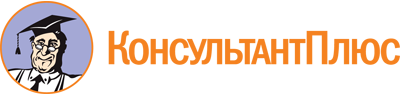 Закон РФ от 02.07.1992 N 3185-1
(ред. от 30.12.2021)
"О психиатрической помощи и гарантиях прав граждан при ее оказании"Документ предоставлен КонсультантПлюс

www.consultant.ru

Дата сохранения: 24.04.2023
 2 июля 1992 годаN 3185-1Список изменяющих документов(в ред. Федеральных законов от 21.07.1998 N 117-ФЗ,от 25.07.2002 N 116-ФЗ, от 10.01.2003 N 15-ФЗ, от 29.06.2004 N 58-ФЗ,от 22.08.2004 N 122-ФЗ, от 27.07.2010 N 203-ФЗ, от 07.02.2011 N 4-ФЗ,от 06.04.2011 N 67-ФЗ, от 21.11.2011 N 326-ФЗ, от 02.07.2013 N 185-ФЗ,от 25.11.2013 N 317-ФЗ, от 28.12.2013 N 421-ФЗ, от 04.06.2014 N 145-ФЗ,от 14.10.2014 N 307-ФЗ, от 08.03.2015 N 23-ФЗ, от 28.11.2015 N 358-ФЗ,от 23.05.2016 N 149-ФЗ, от 03.07.2016 N 227-ФЗ, от 19.07.2018 N 213-ФЗ,от 08.12.2020 N 429-ФЗ, от 30.12.2021 N 491-ФЗ,с изм., внесенными Постановлением Конституционного Суда РФот 27.02.2009 N 4-П)КонсультантПлюс: примечание.По вопросу, касающемуся порядка психиатрического освидетельствования гражданина в недобровольном порядке, см. ст. 280 КАС РФ.КонсультантПлюс: примечание.Об особенностях производства по административным делам о госпитализации в недобровольном порядке и о психиатрическом освидетельствовании в недобровольном порядке см. гл. 30 КАС РФ.КонсультантПлюс: примечание.О порядке принятия судом решения по административному иску о госпитализации в недобровольном порядке или о продлении срока госпитализации, см. ст. 279 КАС РФ.